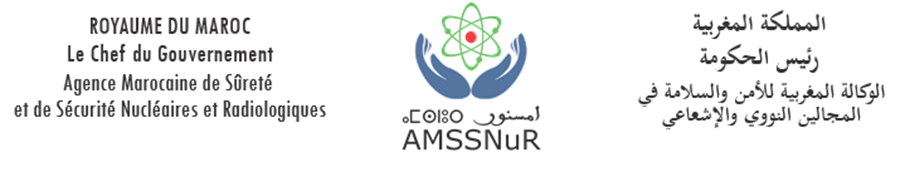 HhhhhLoi 142-12 du 22 Août 2014 relative à la Sûreté et à la Sécurité Nucléaires et Radiologiques et à la création de l'Agence Marocaine de Sûreté et de Sécurité Nucléaires et Radiologiques ‘AMSSNuR’ ;Décret n° 2-20-131 du 25 février 2021 relatif aux autorisations et aux déclarations des activités, installations, et sources de rayonnements ionisants y associées relevant de la Catégorie II ;Décret n° 2-97-30 du 28 Octobre 1997 relatif à la protection contre les rayonnements ionisants ;Arrêté du Chef du Gouvernement n°3.12.21 du 14 juin 2021 fixant les niveaux d’exemption des activités, Installations et sources de rayonnements ionisants y associées relevant de la catégorie II ;Arrêté du Chef du gouvernement n°3.15.23 du 8 mars 2023 fixant la classification des activités, des installations et des sources de rayonnements ionisants y associées relevant de la catégorie II.A – INFORMATIONS GENERALES RELATIVES A LA DEMANDE		A – INFORMATIONS GENERALES RELATIVES A LA DEMANDE		A1TYPE DE DEMANDEA1TYPE DE DEMANDETransport de matières radioactiveTransport de matières radioactiveAutorisation générale              Nouvelle autorisation                  Modification              Renouvellement   Autorisation spécifique  Autorisation spécifique  A2INFORMATIONS RELATIVES AU TRANSORTA2INFORMATIONS RELATIVES AU TRANSORTDEMANDEUR:Je soussigné(e) (Nom et prénom) : ___________________________________________________________Qualité : ________________________________________________________________________________Adresse :_____________________________________________________________________________________________________________________________________________________________________Tél : ________________________Fax : _____________________Email : ___________________________Lieu de départ : __________________________________________________________________________Destination finale : ________________________________________________________________________Date de départ : _____________________Date de retour : _________________________________________Autorisation d’acquisition et d’utilisation N° : ___________________________________________________Délivré le: _______________________________________________________________________________ETABLISSEMENT UTILISATEUR                                                      Public □                            Privé □Dénomination ou raison sociale de l’établissement ______________________________________________Adresse :  ___________________________________________________________________________________Tél :          ___________________GSM :       ___________________Fax :      _________________Email : Statut Juridique et registre de commerce :_________________________________________________Nom et Prénom du responsable de l’établissement : _________________________________________N° d’agrément : _______________________________________________________________________Ou N° d’autorisation d’exercice pour le secteur privé : ______________________________________TRANSPORTEURNom de l’établissement : _______________________________________________________________Nom et Prénom du responsable de l’établissement : _________________________________________Adresse :  _______________________________________________________________________Tél :          ______________ GSM :       __________   Fax :      __________________ Email : Activité :                               Importation                       Installation                   Maintenance Fournisseur (s) :       __________________________________________________________________                                             Adresse :        ____________________________     Pays : _____________________________________Sollicite l’autorisation de transport des sources radioactives décrites dans le présent formulaireDEMANDEUR:Je soussigné(e) (Nom et prénom) : ___________________________________________________________Qualité : ________________________________________________________________________________Adresse :_____________________________________________________________________________________________________________________________________________________________________Tél : ________________________Fax : _____________________Email : ___________________________Lieu de départ : __________________________________________________________________________Destination finale : ________________________________________________________________________Date de départ : _____________________Date de retour : _________________________________________Autorisation d’acquisition et d’utilisation N° : ___________________________________________________Délivré le: _______________________________________________________________________________ETABLISSEMENT UTILISATEUR                                                      Public □                            Privé □Dénomination ou raison sociale de l’établissement ______________________________________________Adresse :  ___________________________________________________________________________________Tél :          ___________________GSM :       ___________________Fax :      _________________Email : Statut Juridique et registre de commerce :_________________________________________________Nom et Prénom du responsable de l’établissement : _________________________________________N° d’agrément : _______________________________________________________________________Ou N° d’autorisation d’exercice pour le secteur privé : ______________________________________TRANSPORTEURNom de l’établissement : _______________________________________________________________Nom et Prénom du responsable de l’établissement : _________________________________________Adresse :  _______________________________________________________________________Tél :          ______________ GSM :       __________   Fax :      __________________ Email : Activité :                               Importation                       Installation                   Maintenance Fournisseur (s) :       __________________________________________________________________                                             Adresse :        ____________________________     Pays : _____________________________________Sollicite l’autorisation de transport des sources radioactives décrites dans le présent formulaireMEDECIN DE TRAVAIL MEDECIN DE TRAVAIL Nom et Prénom : ___________________________________________________________________________Spécialité :_________________________________________________________________________________Adresse : __________________________________________________________________________________Tél : ______________________________________________________________________________________Date d’engagement avec l’établissement : ________________________________________________________Nom et Prénom : ___________________________________________________________________________Spécialité :_________________________________________________________________________________Adresse : __________________________________________________________________________________Tél : ______________________________________________________________________________________Date d’engagement avec l’établissement : ________________________________________________________B – INFORMATIONS RELATIVES AUX MATIERES RADIOACTIVES ET AUX COLISB – INFORMATIONS RELATIVES AUX MATIERES RADIOACTIVES ET AUX COLISINFORMATIONS RELATIVES AU COLIS ET À LA MATIÈRE RADIOACTIVE À TRANSPORTERINFORMATIONS RELATIVES AU COLIS ET À LA MATIÈRE RADIOACTIVE À TRANSPORTERLe type de radioélément à transporter Radioélément utilisé à des fins médicales             Radioélément utilisé à des fins non médicales  Informations relatives à la matière radioactive à transporter :Informations relatives au colis :Le type de radioélément à transporter Radioélément utilisé à des fins médicales             Radioélément utilisé à des fins non médicales  Informations relatives à la matière radioactive à transporter :Informations relatives au colis :INFORMATIONS RELATIVES À LA PERSONNE COMPÉTENTE EN RADIOPROTECTION ET AU CONSEILLER À LA SÉCURITÉ INFORMATIONS RELATIVES À LA PERSONNE COMPÉTENTE EN RADIOPROTECTION ET AU CONSEILLER À LA SÉCURITÉ Renseignement sur la personne compétente en radioprotection :Renseignement sur le conseiller à la sécurité :Renseignement sur la personne compétente en radioprotection :Renseignement sur le conseiller à la sécurité :INFORMATIONS RELATIVES AUX INTERVENANTS DANS L’OPÉRATION DE TRANSPORTINFORMATIONS RELATIVES AUX INTERVENANTS DANS L’OPÉRATION DE TRANSPORTRenseignement sur les conducteurs :Renseignement sur les conducteurs :INFORMATIONS SUR LES VÉHICULES DE TRANSPORTINFORMATIONS SUR LES VÉHICULES DE TRANSPORTLes véhicules destinés à transporter les matières radioactives sont :Les véhicules susmentionnés ont fait l’objet d’un contrôle de conformité aux normes de radioprotection, de sûreté et de sécurité par l’AMSSNuR :Oui              Indiquer le n° et la date de délivrance de l’attestation de conformité du véhicule : __________________Non             Les véhicules destinés à transporter les matières radioactives sont :Les véhicules susmentionnés ont fait l’objet d’un contrôle de conformité aux normes de radioprotection, de sûreté et de sécurité par l’AMSSNuR :Oui              Indiquer le n° et la date de délivrance de l’attestation de conformité du véhicule : __________________Non             MOYENS DE RADIOPROTECTION, DE MESURE ET DE DÉTECTION DES RAYONNEMENTS IONISANTSMOYENS DE RADIOPROTECTION, DE MESURE ET DE DÉTECTION DES RAYONNEMENTS IONISANTSEquipement de détection des sources de rayonnements ionisants et de mesure :Moyens de protection :Equipement de détection des sources de rayonnements ionisants et de mesure :Moyens de protection : C – COMPOSITION DU DOSSIEREn vertu de l’article 45 de la loi 142-12 relative à la sûreté et la sécurité nucléaires et radiologiques, ainsi que des dispositions du chapitre II du décret n° 2-20-131 du 25 février 2021 relatif aux autorisations et aux déclarations de activités, installations et sources de rayonnements ionisants y associées relevant de la catégorie II, le dossier de demande d’autorisation doit être composé de la demande d’autorisation selon le modèle annexé au décret  n°2-20-131 dûment rempli, signée et cachetée  par le responsable de l’établissement demandeur, accompagnée d’un dossier comprenant le présent formulaire ainsi que les documents et informations ci-dessous, selon la demande.DEMANDE D’AUTORISATION DE TRANSPORT DEMANDE INITIALEActivité objet de la demandeUne copie du statut juridique du requérant ;Une copie du registre de commerce ;Une note exposant les éléments et les informations qui démontrent que l’activité envisagée répond au principe de justification visé à l’article 95 de la loi n° 142-12 précitée ;L’acte liant l’organisme technique agréé pour l’expertise en radioprotection à l’établissement et les qualifications de l’expert affecté par ledit organisme à l’établissement ;Les documents et informations relatifs à l’organisation du contrôle technique des matières radioactives transportées, notamment les mesures de leur sûreté et, le cas échéant, de leur sécurité, conformément aux dispositions fixées par règlement technique de l’AMSSNuR. La procédure interne d’urgence, le cas échéant l’analyse des risques liés à l’éventuel entreposage en transit, et le programme de radioprotection couvrant, le cas échéant, l’opération d’entreposage en transit ;Les documents et informations relatifs au système de gestion conforme aux dispositions de la législation et de la réglementation en vigueur en la matière et aux accords et conventions internationaux dûment ratifiés par le Royaume et publiés dans le bulletin officiel ;Matières radioactives et MoyensLes documents et informations relatifs aux matières radioactives transportées :Les caractéristiques des substances radioactives transportées, particulièrement, leur quantité, leur état physique et chimique, leur caractère scellé ou non scellé, leur conditionnement, la nature et l’intensité des rayonnements ionisants émis ;Le type de colis destinés à être transportés ;Les documents et informations relatifs aux véhicules :Le type de véhicule de transport ou d’aéronef prévu, éventuellement la ou les destinations, les dates présumées de début et de fin de l’expédition et/ou sa fréquence ; Le certificat d’agrément du véhicule prévu par la législation et la réglementation en vigueur en matière de transport par route de marchandises dangereuses ;Le système d’attache permettant d’arrimer solidement les colis ;Le blindage de protection ;La signalisation d’avertissement de « Matière Radioactive ».Les fiches techniques des équipements de détection et de mesure des rayonnements ionisants ainsi que des dispositions prévues pour leur maintenance et leur étalonnage ;Les documents et informations relatifs aux mesures de sureté de sécurité et de radioprotection se rapportant à la manutention et à l’entreposage, conformément aux dispositions fixées par règlement technique de l’Agence.Qualification du Personnel responsable de l’utilisation des SRIs et de la radioprotectionUne note décrivant les rôles et les responsabilités des personnes intervenant en matière de radioprotection ;Les qualifications de la ou des personne(s) compétente(s) en radioprotection ainsi que l’acte juridique le liant à l’établissement ;Les documents et informations relatifs au personnel, conformément aux dispositions fixées par règlement technique de l’Agence :La qualification du personnel affecté au transport et au convoyage et le certificat de formation spéciale du conducteur de véhicule, prévu par la législation et la réglementation en vigueur relatives au transport par route de marchandises dangereuses ;La formation du personnel quant aux mesures à prendre en cas d’accidents ou d’incidents.Programme de radioprotection relatif au transport des matières radioactivesLa politique et les procédures de détermination des contraintes de doses pour les travailleurs et le public ainsi que la classification radiologique des travailleurs et leur surveillance dosimétrique en se basant sur l’analyse prévisionnelle des doses susceptibles d’être reçues lors d’exécution des différentes étapes du transport ; Descriptif des seuils d’investigation et des mesures à prendre s’ils sont atteints ;Le programme de surveillance médicale des travailleurs exposés aux rayonnements ionisants ;Le programme de surveillance dosimétrique du personnel du demandeur et, le cas échéant, des travailleurs extérieurs à l’entreprise susceptibles d’intervenir dans le transport des matières radioactives ; Renseignement sur l’affichage des panneaux de mise en garde contre les rayonnements ionisants ;Description détaillée du programme de formation en radioprotection proposé pour chaque catégorie d’emploi des travailleurs ;Autres : Les polices d’assurances souscrites en vue de couvrir la responsabilité civile du transporteur pour tous les dommages qui peuvent être causés par les matières transportées.le plan de sécurité prévu par l’article 115 de la loi n° 142-12, en ce qui concerne les activités et installations mettant en œuvre les sources radioactives relevant des classes I, II et III, précisant les mesures techniques, organisationnelles et opérationnelles conformément aux prescriptions établies par l’AMSSNuR ; Le plan d’urgence décrivant les mesures prises en cas d’incident ou d’accident lié au transport de matières radioactives ;En cas de transport multimodal, la demande doit être complétée par les informations ci-dessus : Les mesures de coordination avec ses co-transporteurs pour l’organisation de la correspondance immédiate des moyens de transports ;Le lieu d’entreposage en transit.L’Agence peut, demander toute autre information ou document nécessaire à l’examen de la demande.DEMANDE DE MODIFICATIONToute modification, qui est de nature à modifier le dispositif de l’autorisation générale, doit, sans délai, faire l’objet d’une demande de modification de l’autorisation auprès de l’Agence.Cette demande doit au moins contenir les données qui ont été modifiées ainsi que les données mises à jour depuis l’obtention de l’autorisation initiale.DEMANDE DE RENOUVELLEMENT DE L’AUTORISATION GÉNÉRALEEn plus du présent formulaire, le dossier de demande de renouvellement d’autorisation doit obligatoirement être composé des documents dûment actualisés, cités dans la rubrique « Demande Initiale ».En cas de non-modifications desdits documents, le demandeur fournit à l’appui de sa demande une déclaration sur l’honneur indiquant que les informations fournies lors de l’obtention de l’autorisation initiale n’ont pas subi de changement.D – ENGAGEMENTJe soussigné(e) ____________________ certifie l’exactitude des déclarations ci-dessus et je m’engage à :Respecter les conditions qui sont notifiées dans l’autorisation de transport des sources radioactives ;Respecter toutes les consignes de sécurité et de radioprotection qui me sont dictées, conformément à la législation nationale ;Mettre mon personnel exposé aux rayonnements ionisants sous surveillance dosimétrique et le soumettre au contrôle médical à l’embauche, conformément aux dispositions réglementaires en vigueur ;Garantir la formation de mon personnel à la manipulation des sources de rayonnements ionisants dans le cadre du transport des matières radioctives, à la radioprotection et aux actions à engager en cas d’incident ;Prévenir le plut tôt possible AMSSNuR en cas de perte ou de vol de radionucléides ou d’incident impliquant des rayonnements ionisants ;** Informer mensuellement l’AMSSNuR, des opérations de transports de matières radioactives effectués au cours du mois écoulé, et ce conformément aux dispositions de l’article 58 de la loi 142-12 ;Aviser sans délai l’AMSSNuR de tout changement aux indications de la présente demande ;Disposer des procédures d’urgence à bord du véhicule de transport et à proximité du conducteur et son accompagnateur ;Mettre en œuvre les bonnes pratiques professionnelles.** : Ceci, concerne en particulier les demandes d’autorisations générales de transport des matières radioactives.Signature :   	Fait à : ________________________, le________________________Cachet et Signature du Demandeur :